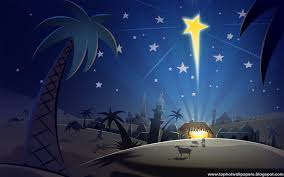 FIRST PRESBYTERIAN CHURCHChristmas Memory Tree - 2023Remembrance by:			In Memory of:Gary and Jackie Ross	Mary and Russell Ross; Jack and Phyllis MillerEllen Jardine	Grandparents Harris and Ellen Fraser and parents Harry and Kay JardineLois MacLellan	Husband John and son, ScottKevin and Terry Reid	Parents Charles (Chuck) Melvin Reid and Shirley Agnes Reid	Phoebe Fraser	Ethel Porter, Blanche Steeves and Lilian RossPhoebe Fraser and Family	Elder Graham Fraser	Marion J. MacNeil	Parents Daniel and Lottie Fraser; sister Emma MacCulloch; brother James A. Fraser	Husband Cecil A. MacNeilRemembrance by:			In Memory of:Ron and Sharon Mason	Parents Lloyd and Joyce Mason and Bill and Betty WilsonWilfred MarshallIan Semple	Dave and Vi SempleArnold and Georgina MacFarlane	In memory of loved onesRussell MacIntosh and Family	Marian MacIntoshRev. Andrew 	Grandparents Chrissie and Natalie and Bridget	Johnny A. MacMillan; Grandparents Rannie, Gloria and Raymond; and uncle Angus MacDonaldNatalie & Bridge	FrankieBob & Agnes MacDonald	Chrissie & Johnny A. MacMillan and Angus Bruce MacDonaldLori, Daniel, Natalie and Bridget	Grandpa Bob CaugheyClarice Campbell	Deceased family membersEdna Fraser and family	Robert J. (Bob) Fraser,	Parents Clifford & Lalia Sinclair and mother-in-law, Jennie FraserJohn and Brenda Zinck	Merton and Marion MacKinnon and Rollie and Linnie ZinckBetty Smith and family	My husband Brad Smith; Parents of my husband Brad, Marjorie & John Smith; and my parents Evelyn & Murdock Campbell, and our daughter Pam Flanagan	Jane and Don Taylor	Dad, Lennie Rhyno, sister Dawne Mair and in honour of my mom, Charlotte RhynoParents, Ephraim and Marjorie TaylorRemembrance by:			In Memory of:Janet and Gord Hardy	Parents Kay and Harry Jardine and Lorna and Ken HardyJane and Keith MacDonald	Eileen (MacDonald) Williams; Dorothy and Ferguson MacDonald; Evelynne and Norman Cuthbertson and Vernon MilliganJanet and Brian Hiscott	Melda and Roy MacGregor;	Annie and George Fraser; 	Pearl and Eldred Baudoux;	Lola and Rev. Roy MacKenzie; Betty and Doug Fraser; Audrey and Raymond MacQuarrieSusan and Chuck Stallard	Melda and Roy MacGregor;	Annie and George Fraser; 	Pearl and Eldred Baudoux;	Lola and Rev. Roy MacKenzie; Betty and Doug Fraser; Audrey and Raymond MacQuarrieKeith and Shirley Cruickshank	Parents Kenneth and Laura Cruickshank and brother Grant Cruickshank and Neil and Tresse MacDonaldRobyn and Larry MacLeod	All family members and friendsBrent MacQuarrie and 	Parents Raymond andSara Fullerton	Audrey MacQuarrie; Parents Fred Fullerton, Betty Fullerton Graham and Walter GrahamRemembrance by:			In Memory of:Lynne Ann MacLellan	Scott MacLellan and John MacLellan and Berma MarshallShirley MacDonald	Parents Robert & Isabel FraserBob Kowalski	Wife Doreen; son Paul; sister Tosha MacMillan; brother Joseph CormierCatherine Matheson	Hugh MathesonScott Grant	Peter & Anna Grant and Doug & Marina MathesonBetty, Berta and Chet Fleming	Parents Tena and Chester Fleming